Spring 2 – Focus textsLook at the front covers of both books. Discuss with an adult, what could each story be about?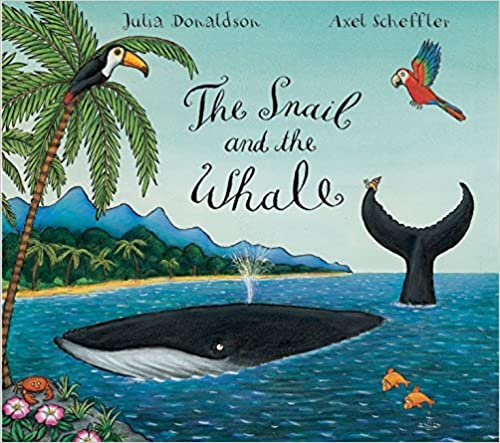 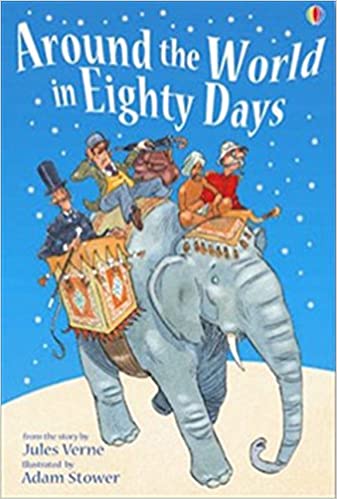 